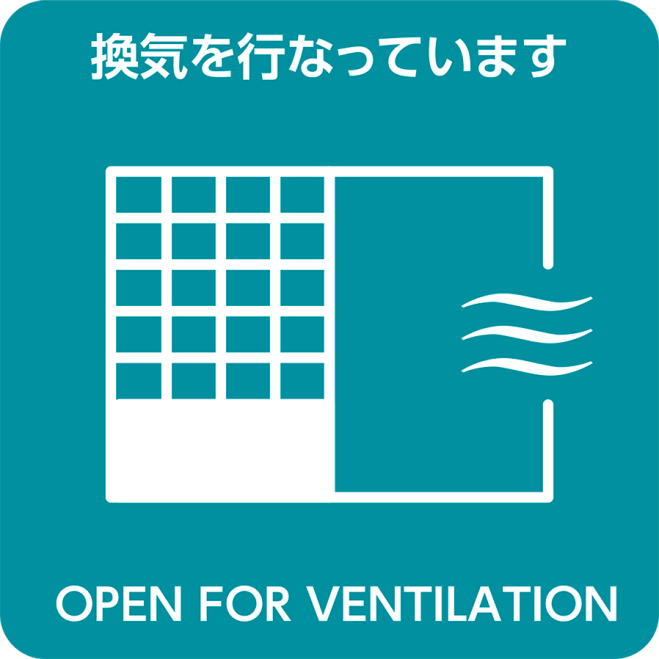 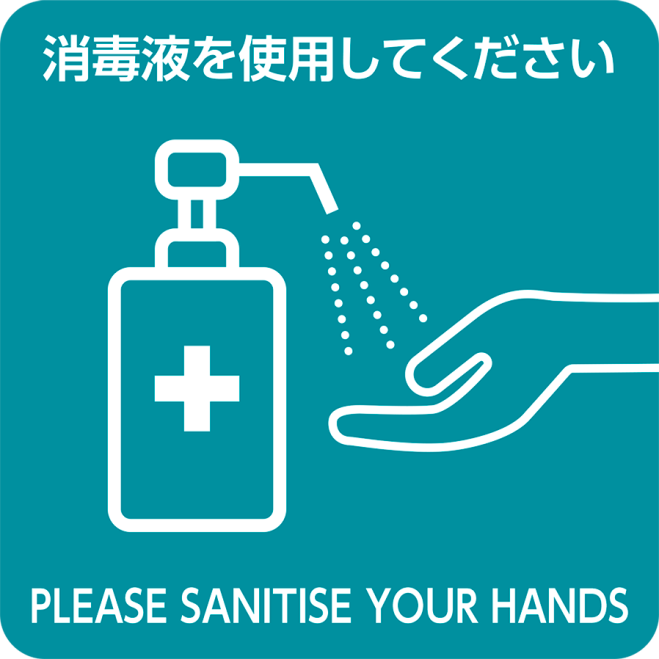 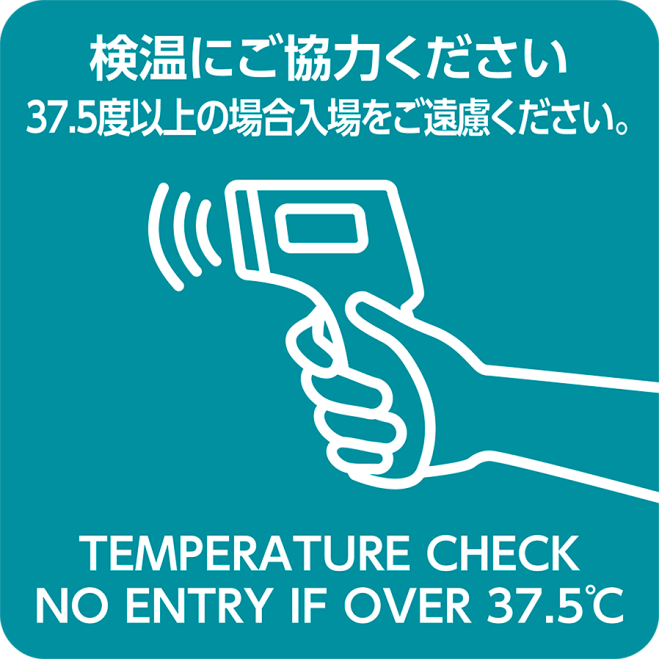 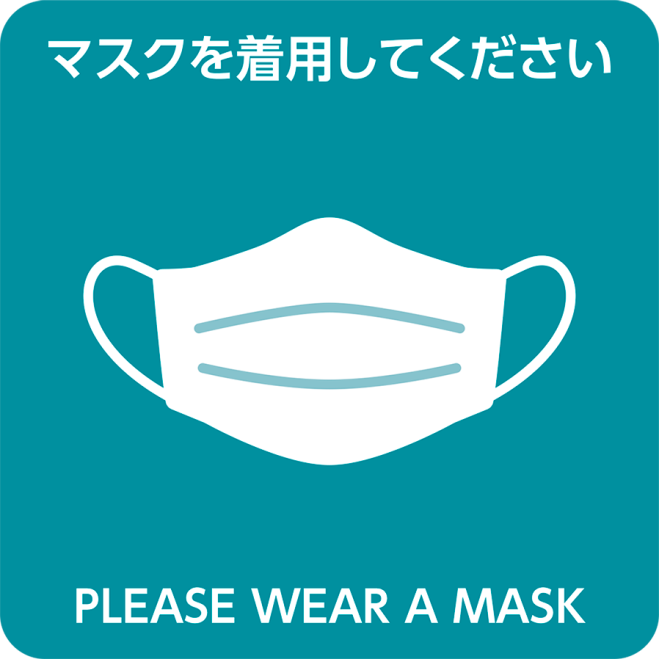 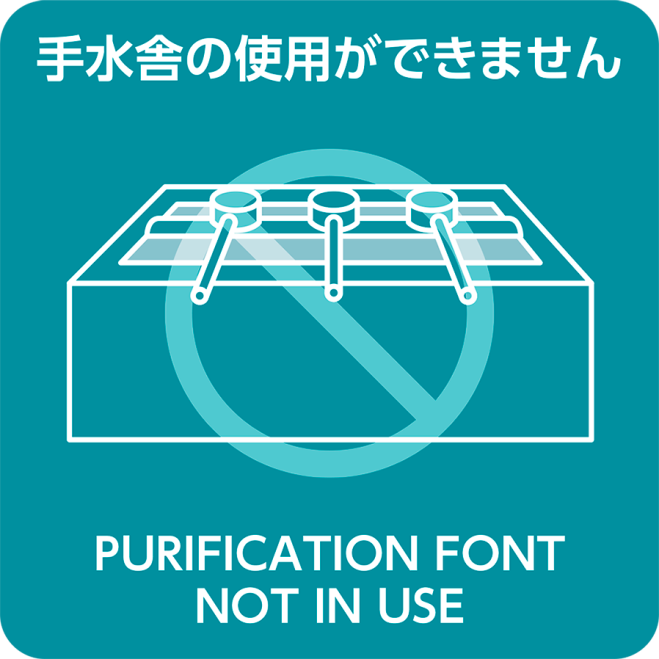 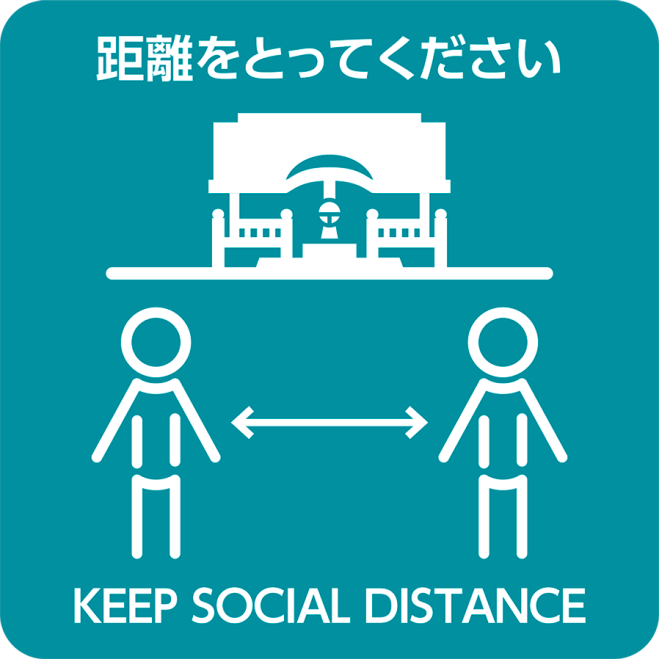 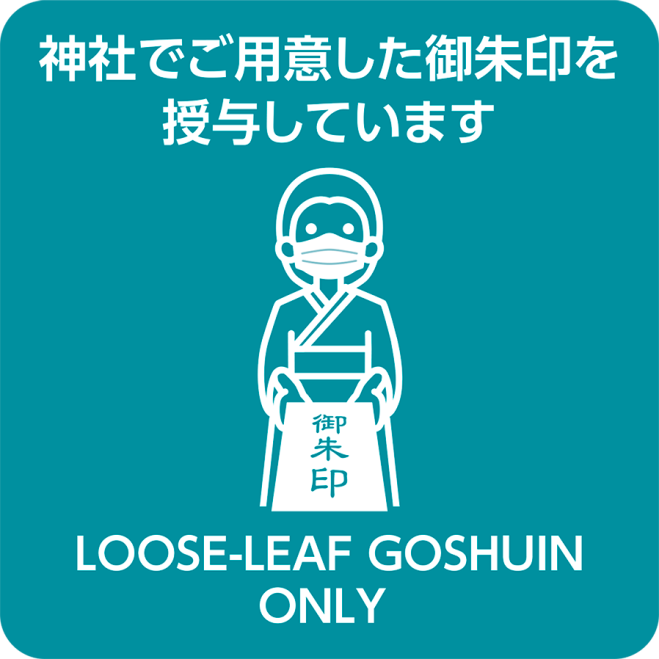 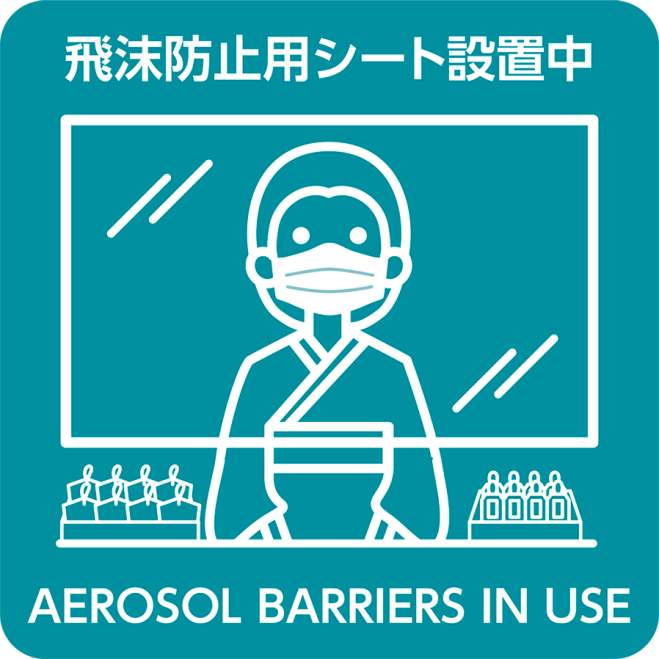 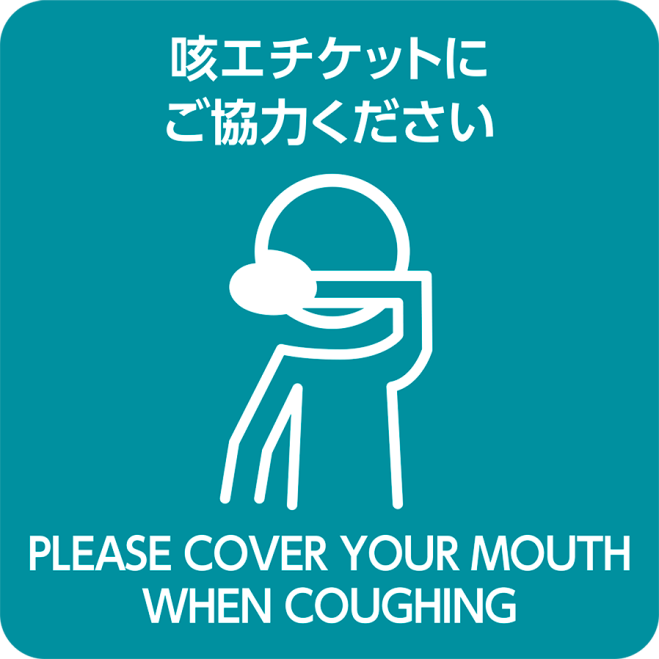 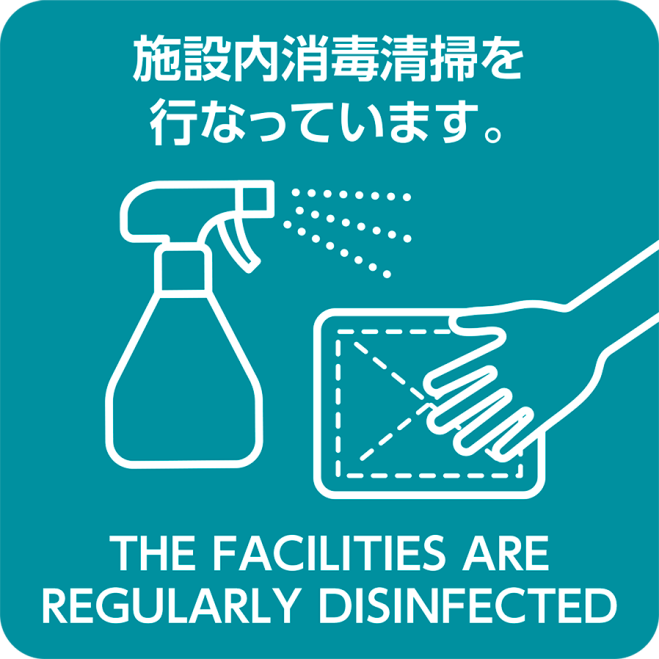 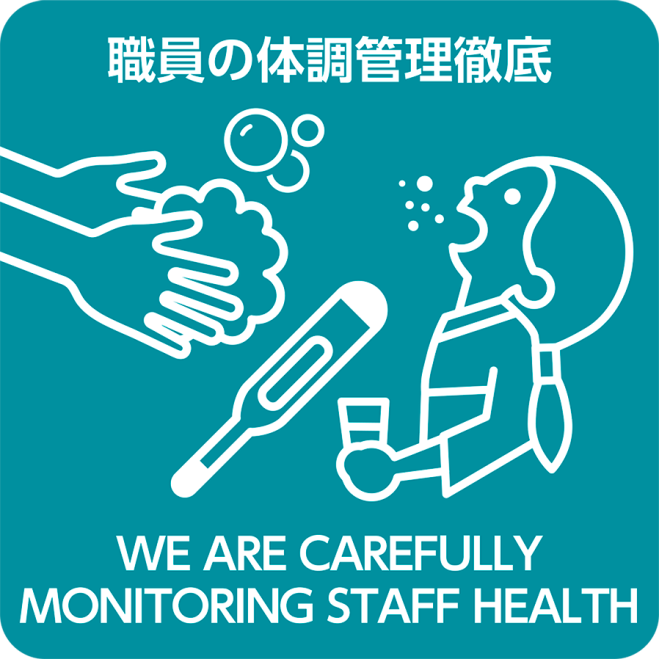 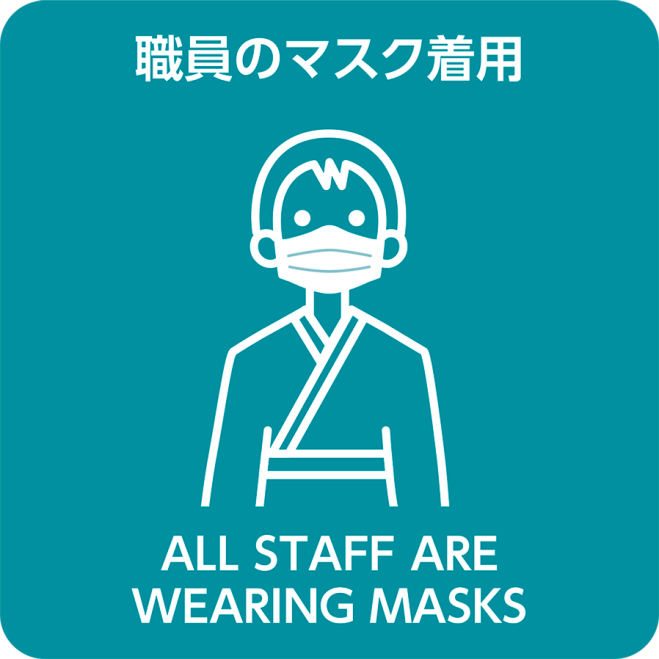 ご理解・ご協力のほどよろしくお願いいたします。